TAM Learning: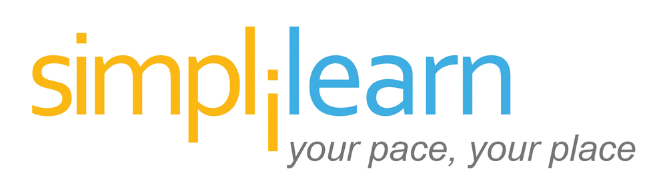 Certified ScrumMaster® (CSM) Certification Training Summary:The Certified ScrumMaster (CSM) Certification Training provides a comprehensive overview of the Scrum framework for agile project management and will prepare you to become a certified ScrumMaster. You’ll learn the basics of Scrum and the Scrum lifecycle, how to organize a Scrum team and set up a project, and how to implement a Scrum, from releases and sprints to enterprise transformation.Date(s):  07/18 – 07/19Venue: MicroTek - Computer ClassroomsLocation:10604 NE 38th Place, Suite 118
Kirkland, Washington 98033Contact: tushar.agrawal@simplilearn.net, 844:532:7688 ext. 3004Cost: $1099 (Paid)Included:CSM In-Person training and online pre-classroom contentExamination fee for CSM Certification included2 Year Membership to Scrum Alliance.Free Exam Retake and Delivered by CST®.20 PDUs and 16 SEUs are offered along with the training.CSM Hard Book manualJIRA Project Module TrainingSimplilearn Course: Microsoft Agile Scrum FoundationSimplilearn Course: Microsoft® Project 2013Simplilearn Course: Microsoft PMI-ACP Business Analytics Certification Training with ExcelSource:  https://www.simplilearn.com/agile-and-scrum/csm-certification-trainingCourse and Exam scheduled for July 18 – 19. 